Прогноз возможных чрезвычайных ситуацийна территории Красноярского края на 01 августа 2021 г.(при составлении прогноза использована информация ФГБУ «Среднесибирское УГМС», ФГБУ «Северное УГМС», КГБУ «ЦРМПиООС», отдела приема и обработки космической информации ГУ МЧС России по Красноярскому краю, Енисейского БВУ, территориальных подразделений: Росприроднадзора, Роспотребнадзора, службы по ветеринарному надзору, ФГБУ «ВНИИ ГОЧС» (ФЦ) и статистических данных).1. Исходная обстановка (оценка состояния явлений и параметров ЧС) 1.1 Оправдываемость прогнозаЗа прошедшие сутки прогноз оправдался по 4 рискам (техногенные пожары, ДТП, лесные пожары, возникновение инфекционных заболеваний у людей).1.2 Метеорологическая обстановка (по данным ФГБУ «Среднесибирское УГМС»)За прошедшие сутки 31.07.2021 на территории края опасные метеорологические явления не прогнозировались.  1.3 Гидрологическая обстановка (по данным ФГБУ «Среднесибирское УГМС»)По состоянию на 08:00 (крск) 01.08.2021 в результате выпадения осадков и повышения уровня грунтовых вод: В 3-х муниципальных образованиях (Шушенский, Минусинский, Ермаковский районы) отмечается подтопление в 1-м населенном пункте и 5-ти СНТ (за сутки -1 населенный пункт), подтопленных жилых домов нет.  Остаются подтопленными 8 приусадебных участков и 198 садовых участков (за сутки -15 приусадебных участков).Таблица 1.3.1Таблица 1.3.2Сведения о функционировании ГЭС:Енисейским БВУ установлены следующие режимы работы Ангаро-Енисейского каскада (письмо ЕнБВУ от 27.07.2021 №05-3839):Саяно-Шушенской ГЭС – с 30.07 по 02.09.2021 средними за период сбросными расходами в диапазоне 1800÷2400 м³/с, при условии не превышения уровнем воды в верхнем бьефе у плотины гидроузла к 10.08.2021 отметки 536,6 м БС;Красноярской ГЭС – с 30.07 по 02.09.2021 среднесуточными сбросными расходами в диапазоне 3000-3600 м³/с;Богучанской ГЭС – с 30.07 по 02.09.2021 среднесуточными сбросными расходами 4900-5200 м³/с и обеспечением судоходных уровней по водпостам Богучаны – 0 см, Татарка – 180 см;Усть-Илимской ГЭС – с 30.07 по 02.09.2021 в режиме обеспечения установленного режима работы Богучанского гидроузла с поддержанием уровня воды в Богучанском водохранилище в верхнем бьефе у плотины гидроузла в пределах отметок 207,5-208,0 м БС;Курейской ГЭС – средними сбросными расходами в диапазоне 140-2500 м³/с;Усть-Хантайской ГЭС – средними сбросными расходами в диапазоне 250-2500 м³/с.Режимы работы водохранилищ Ангаро-Енисейского каскада подлежат оперативной корректировке Енисейским БВУ в зависимости от складывающейся гидрологической обстановки.1.3.1 Обстановка на водных объектахЗа сутки происшествий на водных объектах не  произошло.	С начала года зарегистрировано 32 происшествия (АППГ-34), погибло 34 человека
(АППГ-36), спасено 15 (АППГ-3).Справочно: в летний период на территории Красноярского края планируется к открытию 24 пляжа. Допущено к эксплуатации 12 пляжей: (Березовский — 1, Емельяновский — 1, Ермаковский -1, Минусинский -3, Шарыповский — 1, г. Железногорск – 2, г. Зеленогорск - 3).В рамках проведения второго этапа акции «Вода - безопасная территория» организована работа 142 групп в составе 290 человек, 91 ед. техники. Организована работа по патрулированию 141 места доступа к водным объектам, проведено 107 профилактических бесед, охвачено 129 человек, распространено 119 памяток. Выявлено 21 правонарушение, привлечен к административной ответственности 21 человек.1.4 Сейсмическая обстановка За прошедшие сутки на территории Красноярского края сейсмических событий не зарегистрировано.1.5 Обстановка на объектах энергетики и ЖКХЗа прошедшие сутки на территории Красноярского края аварий, приведших к длительному погашению потребителей, не произошло.1.6 Биолого-социальная обстановка1.6.1 Санитарно-эпидемиологическая обстановкаПо состоянию за 31.07.2021 по информации Роспотребнадзора, в связи с новой коронавирусной инфекцией, на территории Красноярского края подтверждён диагноз у 90994 человек (за сутки +471). Выздоровело 76356 человек (за сутки +520). Скончались 4443 человек (за сутки +23).На лечении находятся 10195 человек, из них на стационарном 4599 человек, на амбулаторном 5596 человек.1.6.2 Эпизоотическая обстановкаНа территории края обстановка стабильная. Инфекционных заболеваний сельскохозяйственных животных в масштабе эпизоотии нет.1.7 Лесопожарная обстановкаПо данным КГАУ «Лесопожарный центр» действует 14 лесных пожаров на общей площади 2 981,2 га, в том числе 2 981,2 га лесной, 0,0 га нелесной. 
(АППГ: 2 / 29,0 / 27,0 / 2,0).Всего (нарастающим итогом) по краю 620 пожаров на общей площади 35 874,63 га, в том числе 34 117,59 га лесной, 1 757,04 га нелесной. (АППГ: 1 151 / 269 496,12 / 235 212,17 / 34 283,95).По данным космического мониторинга 31 июля 2021 г. на территории 
5 муниципальных образований  Красноярского края обнаружено 36 термически активных точек в 5 км зоне - 3. Облачность – 25%.2. Прогноз чрезвычайных ситуаций и происшествий 2.1 Опасные метеорологические явления:Не прогнозируются.2.2 Неблагоприятные метеорологические явления:2 августа в центральных и южных районах местами грозы, ночью и утром в Туруханском районе, Эвенкийском МР, в центральных и южных районах Красноярского края местами туман, в Эвенкийском МР высокая пожарная опасность IV класса. Метеорологическая обстановка: 	По центральным районам: переменная облачность, ночью местами небольшие дожди, днём местами кратковременные дожди, грозы. Ветер юго-западный 3-8 м/с, днём местами порывы до 12 м/с. Температура воздуха ночью +9,+14°, днем +21,+26°. Ночью и утром местами туман. Пожарная опасность II, местами III класса.По южным районам: облачно с прояснениями, местами кратковременные дожди, грозы. Ветер юго-западный 4-9 м/с, днём местами порывы до 13 м/с. Температура воздуха ночью +10,+15°, местами +5,+7°, днем +22,+27°, в горах местами +15,+20°. Ночью и утром местами туман. Пожарная опасность I-II, местами III класса.По северным районам: переменная облачность, ночью местами небольшие дожди, днем преимущественно без осадков. Ветер восточный 2-7 м/с, днем местами порывы до 12 м/с. Температура воздуха ночью +8,+13°, днем +22,+27°. Ночью и утром местами туман. Пожарная опасность I-II класса.2.3 Гидрологическая обстановка:2.3.1 Неблагоприятные гидрологические явления:Не прогнозируются.2.3.2 Гидрологический прогноз.На территории южных районов прогнозируется стабилизация  гидрологической обстановки. 2.4 Обстановка на водных объектахСохраняется риск происшествий на водных объектах, при несоблюдении требований нахождения на водоёмах.2.5 Сейсмическая обстановкаСейсмическая активность на территории Красноярского края находится на уровне фоновых значений.2.6 Энергосистемы и объекты ЖКХСохраняется вероятность возникновения ЧС и происшествий на объектах энергетики,  тепло-водоснабжения, в связи с сохранением нагрузки на технологическое оборудование, а также в результате неблагоприятных метеорологических явлений в центральных и южных районах (источник –  грозы).2.7.1 Санитарно-эпидемиологическая обстановкаПрогнозируется возможность завоза и распространения новых случаев коронавирусной инфекции (2019-nCoV) от лиц, прибывающих с сопредельных территорий, а так же от не выявленных носителей инфекции на территории края.На всей территории края ожидается сезонное увеличение обращений граждан, связанное с укусами клещей.Справочно: Клещи могут быть переносчиками таких инфекционных заболеваний, как клещевой вирусный энцефалит (КВЭ), клещевой боррелиоз, моноцитарный эрлихиоз человека, гранулоцитарный анаплазмоз человека.2.7.2 Эпизоотическая обстановкаНа территории Красноярского края чрезвычайных ситуаций, связанных с выявлением особо опасных, и массовых заболеваний животных не прогнозируется.2.8 Обстановка с техногенными пожарамиСохраняется высокий риск возникновения техногенных пожаров на всей территории края, обусловленный нарушением техники безопасности при использовании печного отопления, газобаллонного оборудования, неосторожным обращением населения с источниками огня, в том числе при курении, возгораниями электрической проводки с высокой степенью износа в жилом секторе.2.9 Обстановка на автомобильном транспортеСохраняется риск возникновения ДТП на дорогах обусловленных нарушением ПДД, а также в результате неблагоприятных метеорологических явлений в центральных и южных районах (источник –  грозы), в Туруханском районе и Эвенкийском МР (источник – туман).Наиболее опасными участками автодорог на территории Красноярского края являются 22 опасных участка федерального и местного значения:Р-255 «Сибирь»: 584-602 км – (Боготольский район), 626-644 км, 654-680 км – (Ачинский район), 683 км,  691-695 км, 706 км, 712-714 км, 722-734 км – (Козульский район), 734 - 812 км - (Емельяновский район), 871-897 км – (Манский район), 902-947 км - (Уярский район), 1100-1117 км, 1117-1176 км - (Нижнеингашский район);Р-257 «Енисей»: 128-129 км, 144-158 км, 166-167 км, 170-173 км – (Балахтинский район), 227-239 км, 425-431 км – (Новоселовский район), 604 - 625 км, 625 – 689 км, 693 -701 км – (Ермаковский район).2.10.1 Обстановка на железнодорожном транспортеСохраняется риск возникновения происшествий на железнодорожных переездах с участием автомобильного транспорта, в результате нарушений ПДД, а так же при снижении видимости в ночное время.Наиболее вероятны случаи возникновения происшествий на участках железных дорог с нерегулируемыми железнодорожными переездами в Курагинском, Шарыповском, Иланском, Нижнеингашском и Рыбинском районах.Кроме того, существует вероятность возникновения аварийных ситуаций, обусловленных несоблюдением правил безопасности при проведении ремонтных работ на путях, сходом колесных пар, вагонов и платформ.2.10.2. Обстановка на авиатранспорте	Сохраняется риск возникновения авиационных инцидентов, аварий, происшествий на взлетно-посадочных полосах аэропортов в связи с нарушениями технического регламента обслуживания, правил эксплуатации воздушных судов, а также в результате неблагоприятных метеорологических явлений в центральных и южных районах (источник –  грозы).2.11 Лесопожарная обстановка	По центральным и южным районам Красноярского края, при нарушении правил пожарной безопасности в лесах и на участках непосредственно примыкающих к лесам,  проведении отжигов травы, прогнозируется увеличение количества термически активных аномалий.2 августа на территории Красноярского края прогнозируется пожарная опасность I-II, местами III класса.В Эвенкийском МР прогнозируется высокая пожарная опасность IV класса. Чрезвычайная высокая пожарная опасность V класса не прогнозируется.3. Рекомендуемые превентивные мероприятия органам местного самоуправления на территории Красноярского края:По риску неблагоприятных и опасных метеорологических явлений 1. Довести предупреждение о неблагоприятных и опасных метеорологических явлениях погоды (в случае получения) и рекомендации по порядку реагирования на него, до руководителей структурных подразделений и органов управления муниципального образования.2. Установить соответствующий режим сбора и обмена информации.3. Проверить готовность аварийных служб к реагированию.4. Уточнить наличие материальных и финансовых средств для ликвидации последствий возможных ЧС на территории муниципального образования.5. При угрозе возникновения (возникновении) ЧС своевременно вводить соответствующий режим функционирования. Организовать выполнение мероприятий проводимых органами управления и силами ТП РСЧС в соответствии с федеральным и региональным законодательством, законодательными актами ОМСУ, а также планами действий по предупреждению и ликвидации ЧС.6. Проинформировать население через СМИ.По риску дорожно-транспортных происшествий, в том числе при затруднении  движения автомобильного транспорта1. Постоянно уточнять прогноз метеорологической обстановки в зоне ответственности подразделений дорожных служб.2. Территориальным подразделениям дорожных служб в зонах ответственности, постоянно уточнять данные о готовности сил и средств, в случае ухудшения дорожных условий (организация объездов, привлечения дополнительной специализированной техники с ближайших пунктов дислокации и т.д.)3. Организовать взаимодействие с районными медицинскими учреждениями и ГИБДД, для своевременного реагирования на возможные ДТП.4. Осуществлять контроль технического состояния транспорта, используемого для перевозки людей и опасных грузов (АХОВ, нефтепродуктов), предрейсовой подготовки водителей.5.  Обеспечить готовность экстренных и дорожных служб к реагированию на ДТП.6. Организовать проведение бесед с водителями предприятий и организаций о последствиях употребления алкоголя перед поездкой с демонстрацией фото- и видеоматериалов с мест ДТП.7. Постоянно проводить пропагандистскую работу через СМИ о необходимости соблюдения ПДД всеми участниками дорожного движения;8. Организовать готовность дорожных служб к обеспечению нормального функционирования транспортного сообщения.9. В случае крупных ДТП или ухудшения дорожных условий проработать вопросы:  - организации мест питания и размещения водителей и пассажиров в случае необходимости; - организации дежурства экипажей скорой медицинской помощи, патрульных машин ГИБДД и подвозу ГСМ;- организации информирования населения через СМИ о сложившейся обстановке, а так же маршрутов объездных автодорог.По риску техногенных пожаров1. Регулярно проводить проверки противопожарного состояния частного жилого сектора.2. Обеспечить контроль пожарной безопасности на объектах с массовым пребыванием людей.3. Совместно с главами сельских администраций, участковыми уполномоченными организовать проведение профилактических мероприятий в целях уменьшения случаев возникновения пожаров и гибели людей на них.4. Организовать доведение информации до населения (через средства массовой информации и на сходах граждан) о правилах пожарной безопасности в быту, а так же безопасности при эксплуатации газового оборудования в жилых домах и объектах административно-хозяйственного и промышленного назначения.По риску аварий на энергосистемах и объектах ЖКХ1. Проверить и привести в готовность системы оповещения инженерно-технического и обслуживающего персонала объектов ЖКХ;2. Выявлять и принимать меры по предупреждению, локализации и ликвидации дефектов и отказов в работе систем жизнеобеспечения населения;3. Организовать контроль создания, наличия, использования и восполнения запасов материально-технических ресурсов для ликвидации аварий;4. Принять меры по созданию постоянно действующего резерва мобильных электрических станций;5. Проверить готовность аварийно-диспетчерских служб жилищно-коммунального хозяйства и экстренных рабочих бригад к ликвидации возможных аварийных ситуаций;6. Проверить укомплектованность экстренных рабочих бригад необходимой техникой;7. Уточнить планы и порядок эвакуации населения при чрезвычайных ситуациях, возникающих в связи с нарушением работы систем водоснабжения.По риску происшествий на водных объектах1. Организовать проведение разъяснительной работы среди населения, направленной на соблюдение мер безопасности при посещении водных объектов. Организовать размещение предупреждающих и запрещающих знаков, наглядной агитации, пропаганды в СМИ по правилам безопасности на водных объектах. 2. Организовать патрулирование в местах массового выхода людей к водоемам. По риску подтопления1. Обеспечить готовность водоочистных и канализационных сооружений к работе в  условиях высокой водности. 2. Информировать население о фактической гидрологической обстановке, угрозе повышения уровней воды и проводимых мероприятиях по пропуску паводковых вод. 3. Выполнить инженерно-технические мероприятия по защите от затоплений и подтоплений, в том числе мероприятий по искусственному повышению поверхности территорий, устройству и ремонту дамб, мостов, дренажных систем, отводу поверхностных и подземных вод. 4. Организовать, при отсутствии постоянных водомерных постов, работу нештатных водомерных постов наблюдения за паводковой обстановкой.5. Обеспечить безопасное состояние ГТС расположенных на территории муниципального образования и своевременное доведение информации об их техническом состоянии до ЕДДС.По риску землетрясений1. Уточнить план действий по предупреждению и ликвидации чрезвычайной ситуации;2. Проинформировать населения об угрозе ЧС и порядке действий в условиях сейсмической активности;3. Проверить готовность аварийно-спасательных подразделений территориальной подсистемы к реагированию;4. Уточнить расчеты сил и средств в случае проведения эвакуации людей, животных, материальных ценностей.По риску возникновения природных пожаров и термических точек:Проверить готовность органов управления, оперативных групп, сил постоянной готовности и других сил, предназначенных к экстренным действиям, отдать необходимые распоряжения. Уточнить планы действий в случае возникновения чрезвычайных ситуаций.Организовать проведение профилактических мероприятий по недопущению палов травы и  переходов лесных пожаров на населенные пункты.Организовать  работу  патрульных, патрульно-маневренных,  маневренных и контрольных групп с привлечением  специалистов МО.Провести проверку готовности для возможного использования в тушении пожаров имеющейся водовозной и землеройной техники.Организовать работу по разработке дополнительных мероприятий, направленных на обеспечение пожарной безопасности населенных пунктов и садоводческих товариществ. Организовать и провести сходы граждан по вопросам соблюдения требований пожарной безопасности, проведение соответствующей разъяснительной работы по действиям при возникновении пожара и опасных факторов лесных пожаров и палов травы.Организовать работу по размещению наглядной агитации по вопросам соблюдения мер пожарной безопасности и необходимых действий при обнаружении пожара.Организовать и провести дополнительные мероприятия по созданию минерализованных полос с целью исключения перехода палов растительности и лесных пожаров на объекты экономики.Обеспечить информационный обмен диспетчерских служб объектов экономики с ЕДДС муниципальных образований и оперативно-дежурной сменой ЦУКС ГУ МЧС России по Красноярскому краю.Организовать взаимодействие через дежурно диспетчерские службы объектов с территориальными подразделениями ЖКХ,  электрических сетей, дорожных служб.Организовать взаимодействие с  главами поселений муниципальных образований, старостами населенных пунктов.Проверить готовность техники и оборудования объектов к ликвидации лесных пожаров и горения растительности вблизи объектов.Организовать взаимодействие через дежурно диспетчерские службы объектов с территориальными подразделениями Министерства лесного комплекса.По риску распространения коронавирусной инфекцииВ целях проведения противоэпидемических и ограничительных мероприятий, направленных на недопущение завоза и распространения новой коронавирусной инфекции (2019-nCoV), с 16.03.2020 введен режим повышенной готовности для органов управления и сил территориальной подсистемы единой государственной системы предупреждения и ликвидации чрезвычайных ситуаций Красноярского края. Исполнение указа Губернатора Красноярского края  от 16.03.2020№54-уг «О мерах по организации и проведению мероприятий, направленных на предупреждение завоза и распространения, своевременного выявления и изоляции лиц с признаками новой коронавирусной инфекции (2019-nCoV), на территории Красноярского края». Старший ОД ЦУКС ГУ МЧС России по Красноярскому краю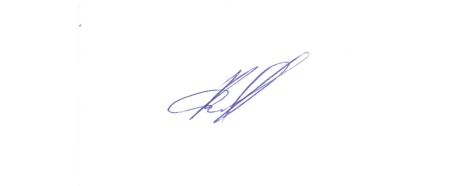 подполковник вн. службы                                                                          А.Н. ДаниловИсполнитель: А.А. Никитинател. 226-43-10РекаГидрологический                                  постУровеньводына 8 час. утра,                    смИзме-    нениеуровняза сутки,смУровеньначалазатопления, cмПроектный    уровень, смРекаГидрологический                                  постУровеньводына 8 час. утра,                    смИзме-    нениеуровняза сутки,смУровеньначалазатопления, cмПроектный    уровень, смЕнисейДивногорск1287ЕнисейКрасноярск2061390195ЕнисейКазачинское2833750190ЕнисейСтрелка357-2830ЕнисейЕнисейск43101060300ЕнисейП.Тунгуска775-61950630ЕнисейСеливаниха475-102400280ЕнисейИгарка221-2195075ОяЕрмаковское173-11290КебежГригорьевка170-18310ТубаКурагино                    669-281040КизирИмисское660-61020АмылВ.Кужебар454-1КанКанск19312370АгулПетропавловка-1435-7570АнгараБогучаны106-16200АнгараРыбное119261030АнгараТатарка2350774180ТасееваМашуковка138-5810155П.ТунгускаБайкит7401700400П.ТунгускаКузьмовка272-61600560Н. ТунгускаТура325-121950680Н.ТунгускаБ. Порог714-445180880ЧулымБалахта264-2473ГидроузелНормальный подпорныйуровень, м БСФактическийуровень, м БССвободный запасвысоты, мСреднесуточный сброс, м3/секИзменениеуровняза сутки, смС. Шушенская ГЭС540535,614,39258012Майнская ГЭС324323,890,1125702Красноярская ГЭС243241,681,3234503Богучанская ГЭС208207,830,174930-1Курейская ГЭС9594,890,1111300Усть-Хантайская ГЭС6059,470,534590